PENGARUH DISIPLIN KERJA DAN BUDAYA ORGANISASI TERHADAP KINERJA PEGAWAI PADA PUSKESMAS TEGALWARU KABUPATEN PURWAKARTADRAFT SKRIPSIUntuk Memenuhi Persyratan Penyusunan Skripsi Guna Memperoleh Gelar Sarjana Ekonomi dan BisnisOleh :Ika Nuraeni Fauziah 134010216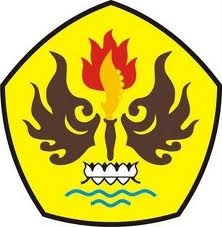 PROGRAM STUDI MANAJEMENFAKULTAS EKONOMI DAN BISNISUNIVERSITAS PASUNDANBANDUNG2017